UCHWAŁA Nr XXXVIII/292/2014    Rady Powiatu Mławskiegoz dnia 25 czerwca 2014 rokuw sprawie darowizny na rzecz Gminy Wiśniewo nieruchomości, położonych                              w miejscowości Bogurzyn,  gminy Wiśniewo, stanowiących własność Powiatu Mławskiego         Na podstawie art.13 ust.2 ustawy z dnia 21 sierpnia 1997 roku o gospodarce nieruchomościami (tekst jednolity: Dz. U. z 2014, poz.518 ze zm.) oraz art.12 pkt 8 lit. a ustawy z dnia 5 czerwca 1998 roku o samorządzie powiatowym  (tekst jednolity: Dz. U.                 z 2013, poz. 595 ze zm.) – Rada Powiatu Mławskiego uchwala co następuje:§11. Rada Powiatu Mławskiego wyraża zgodę na przekazanie w formie darowizny na rzecz Gminy Wiśniewo nieruchomości stanowiących własność Powiatu Mławskiego, położonych  w miejscowości Bogurzyn, gminy Wiśniewo, powiatu mławskiego, oznaczonych w ewidencji gruntów jako działki nr nr: 209/9 o powierzchni 0,2598 ha i 209/11 o powierzchni 0,2461 ha, objętych księgą wieczystą o numerze PL1M/00012649/0, prowadzoną przez Sąd Rejonowy                w Mławie IV Wydział Ksiąg Wieczystych.2. Na działce gruntu numer 209/9 posadowiona jest hydrofornia, zaopatrująca w wodę okoliczne miejscowości i będąca własnością Gminy Wiśniewo, zaś działka gruntu numer 209/11 stanowi drogę. §2Wykonanie uchwały powierza się Zarządowi Powiatu Mławskiego.§3Uchwała wchodzi w życie z dniem podjęcia.						                  Przewodniczący					                     Rady  Powiatu  Mławskiego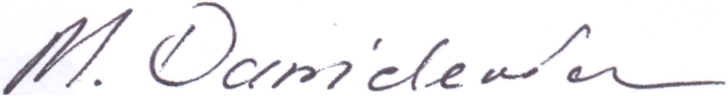 	                                                                   Michał Stefan DanielewiczU Z A S A D N I E N I EW dniu 26 maja 2014 roku Wójt Gminy Wiśniewo złożył wniosek dotyczący nieodpłatnego przekazania Gminie Wiśniewo w ramach pomocy między jednostkami samorządu działki nr 209/9 o powierzchni 0,2598 ha, położonej w miejscowości Bogurzyn, na której usytuowana jest hydrofornia zaopatrująca w wodę okoliczne miejscowości, wybudowana przez Gminę Wiśniewo. Zarząd Powiatu Mławski przychylił się do tego wniosku przekazując projekt uchwały pod obrady Rady Powiatu. Jednocześnie Zarząd wskazał, że w miejscowości Bogurzyn Powiat Mławski jest właścicielem nieruchomości oznaczonej jako działka gruntu nr 209/11               o powierzchni 0,2461 ha, stanowiącej drogę, służącą uczniom i nauczycielom Szkoły Podstawowej w Bogurzynie, znajdującej się w budynku posadowionym na działce gruntu nr 74/5 o powierzchni 1,8300 ha, będącej własnością Gminy Wiśniewo. Zarząd Powiatu uznał, że w związku z tym iż droga ta służy mieszkańcom miejscowości Bogurzyn powinna zostać przekazana Gminie Wiśniewo pod drogę gminną.  W związku z powyższym, a także z punktu widzenia ekonomicznego, gdyż Powiat Mławski ponosi podatek od tych nieruchomości –  zasadne jest przekazania Gminie Wiśniewo zarówno działki gruntu nr 209/9, jak również działki nr 209/11.